 ДУМА  ВЕСЬЕГОНСКОГО МУНИЦИПАЛЬНОГО ОКРУГАРЕШЕНИЕг. Весьегонск        21.11.2019                                                                                                                    № 28Рассмотрев проект бюджета Весьегонского муниципального округа Тверской области  на 2020 год и на плановый период 2021 и 2022 годов,Дума Весьегонского муниципального округа решила:1.Принять проект бюджета Весьегонского муниципального округа Тверской области  на 2020 год и на плановый период 2021 и 2022 годов в первом чтении.2.Вынести проект бюджета на публичные слушания согласно действующему законодательству.3. Назначить публичные слушания на 04 декабря 2019 года.4.Для подготовки и проведения публичных слушаний создать организационный комитет в следующем составе:Ковалец Ю.А., председатель постоянной комиссии Думы Весьегонского муниципального округа   по бюджету, имуществу;Демидова С.Ю., председатель постоянной комиссии Думы Весьегонского муниципального округа   по социально-экономическим и правовым вопросам;  Кузьмин Р.Н.,  депутат Думы Весьегонского муниципального округа;Брагина И.В., заместитель главы, заведующая финансовым отделом  администрации Весьегонского района (по согласованию);Рябкова И.Ю., заместитель заведующей финансовым отделом  администрации Весьегонского района (по согласованию);Лисенков С.В., управляющий делами аппарата главы администрации района (по согласованию);Чистякова М.М., заведующий отделом правового обеспечения администрации Весьегонского района (по согласованию).5.Опубликовать проект бюджета Весьегонского муниципального округа Тверской области  на 2020 год и на плановый период 2021 и 2022 годов в газете «Весьегонская жизнь».6. Настоящее решение вступает в силу после его официального опубликования.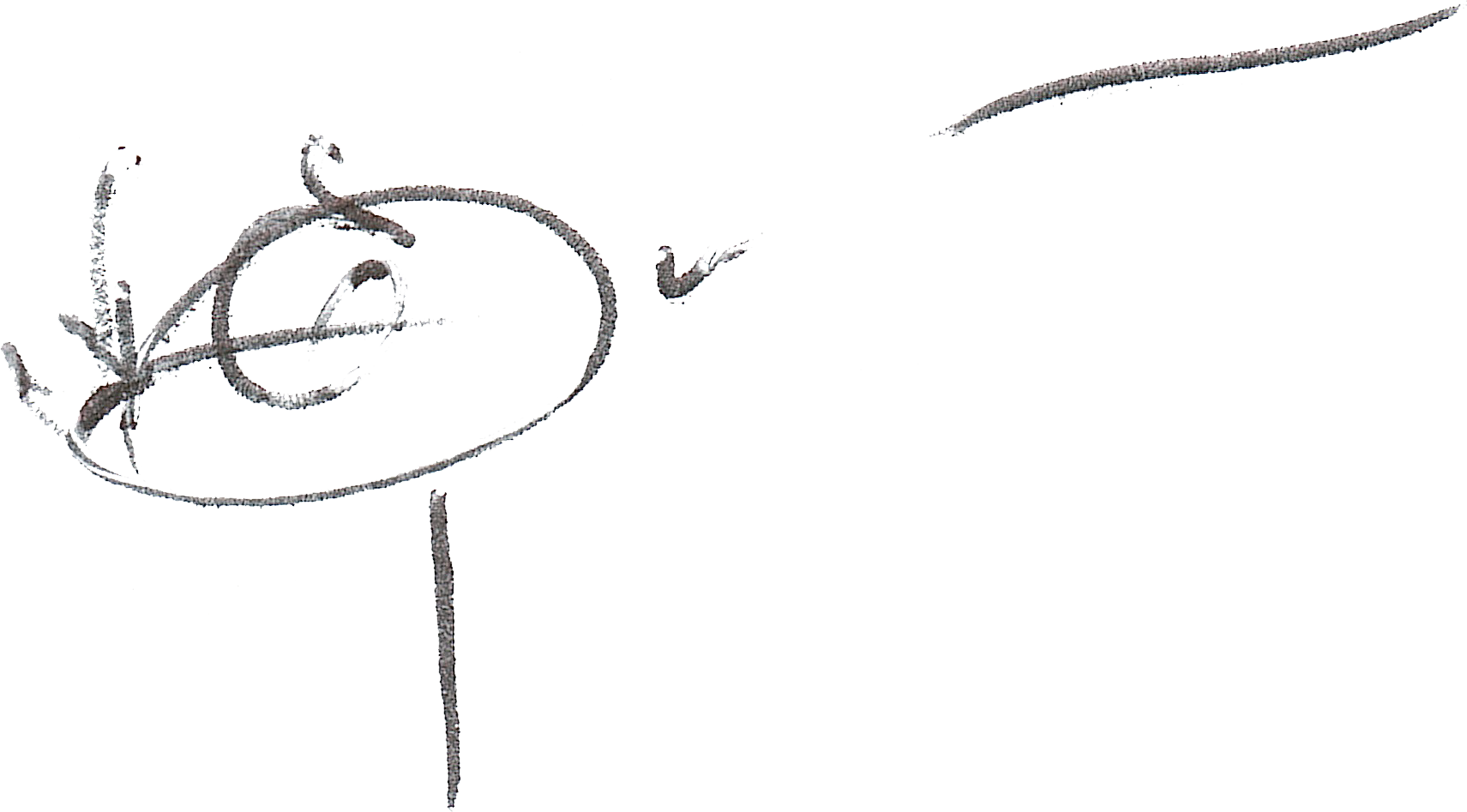 Председатель Думы Весьегонского муниципального округа                              А.С. ЕрмошинО проекте бюджета Весьегонского муниципального округа Тверской области на 2020 год и на плановый период 2021 и 2022 годов